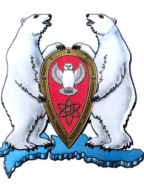 АДМИНИСТРАЦИЯ МУНИЦИПАЛЬНОГО ОБРАЗОВАНИЯ  ГОРОДСКОЙ ОКРУГ «НОВАЯ ЗЕМЛЯ»ПОСТАНОВЛЕНИЕ« 30 »  декабря 2021 г. № 36рп Белушья ГубаО признании утратившими силу административных регламентов видов муниципального контроля	В соответствии с Федеральным законом от 31.07.2020 № 248-ФЗ «О государственном контроле (надзоре) и муниципальном контроле в Российской Федерации»,  	п о с т а н о в л я ю:	1. Признать утратившими силу административные регламенты видов муниципального контроля, утвержденные постановлениями администрации муниципального образования городской округ «Новая Земля», а именно:	- Административный регламент исполнения администрацией муниципального образования городской округ «Новая Земля» муниципальной функции по осуществлению муниципального земельного контроля на территории муниципального образования городской округ «Новая Земля», утвержденный постановлением администрации муниципального образования городской округ «Новая Земля» от 09.04.2018 № 09 (в ред. от 08.04.2020 № 10, 12.03.2021 № 08);- Административный регламент проверок соблюдения законодательства в области розничной продажи алкогольной продукции», утвержденный постановлением администрации муниципального образования городской округ «Новая Земля» от 30.11.2015 № 46;- Административный регламент проведения проверок при осуществлении муниципального контроля за соблюдением правил благоустройства на территории населенных пунктов МО ГО «Новая Земля», утвержденный постановлением администрации муниципального образования городской округ «Новая Земля» от 16.11.2016 № 36 (в ред. от 13.05.2020 № 14).2. Довести постановление до руководителей структурных подразделений администрации муниципального образования «Новая Земля», уполномоченных на осуществление муниципального контроля.	3. Настоящее постановление разместить на официальном сайте муниципального образования городской округ «Новая Земля» в информационно-телекоммуникационной сети «Интернет».4. Контроль за исполнением настоящего постановления оставляю за собой.Глава муниципального образования				                 Ж.К. Мусин 